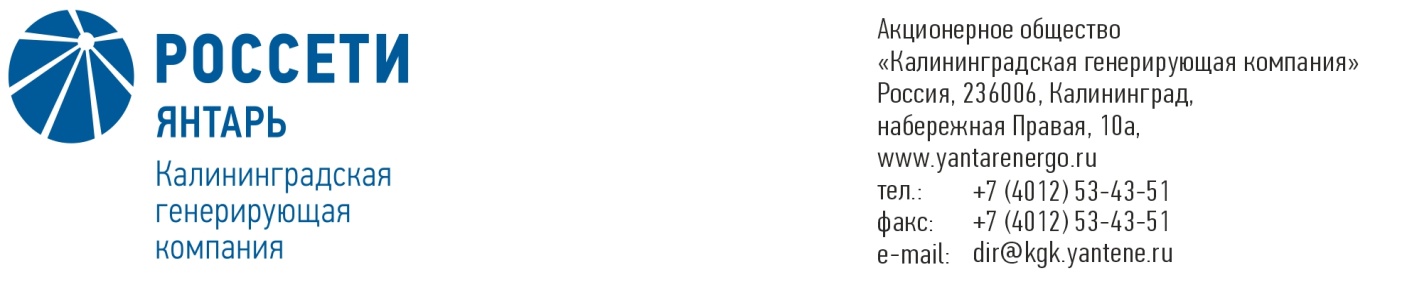 Отчет об итогах голосования на годовом Общем собранииакционеров  акционерного общества«Калининградская генерирующая компания»Полное фирменное наименование: Акционерное общество «Калининградская генерирующая компания».Место нахождения Общества: Российская Федерация, г. КалининградАдрес Общества: 236006, Российская Федерация, г. Калининград, набережная Правая, 10 а Форма проведения собрания: заочное голосованиеВид общего собрания: годовое собрание акционеров. Дата проведения годового общего собрания акционеров Общества (дата окончания приема бюллетеней): 30 июня 2021 года.Дата определения (фиксации) лиц, имевших право на участие в годовом общем собрании акционеров Общества (далее – Собрание): 7 июня 2021 годаПочтовые адреса, по которым направлялись заполненные бюллетени для голосования: 236006, Российская Федерация, г. Калининград, набережная Правая, 10а. АО «Калининградская генерирующая компания»; 236022, Российская Федерация, г. Калининград, ул. Генделя, д. 5, офис 30. Калининградский филиал Акционерного общества «Независимая регистраторская компания Р.О.С.Т».Дата составления отчета об итогах голосования на годовом Общем собрании акционеров акционерного общества «Калининградская генерирующая компания»: 05 июля 2021 года.                                  Председатель   годового    общего    собрании    акционеров   Общества: Маковский И.В. - Председатель Совета Директоров АО «Калининградская генерирующая компания».      Секретарь годового Общего собрании акционеров Общества: Ведищева А.А. – начальник Департамента правового обеспечения и корпоративного управления АО «Калининградская генерирующая компания». Повестка дня общего собрания:1.  Об утверждении годового отчета, годовой бухгалтерской (финансовой) отчетности Общества за 2020 год.2.  О распределении прибыли (в том числе о выплате (объявлении) дивидендов) и убытков Общества по результатам 2020 года.3. Об избрании членов Совета директоров Общества.4. Об избрании членов Ревизионной комиссии Общества.5. Об утверждении аудитора Общества.ВОПРОС № 1: Об утверждении годового отчета, годовой бухгалтерской (финансовой) отчетности Общества за 2020 год.Кворум – 100%.Кворум по первому вопросу повестки дня Собрания имелся  Вопрос, поставленный на голосование: Утвердить годовой отчет Общества за 2020 год, годовую бухгалтерскую (финансовую) отчетность Общества за 2020 год. Число голосов, отданных за каждый вариант голосования по первому вопросу повестки дня Общего собрания:По результатам голосования по первому вопросу повестки дня годового общего собрания акционеров АО «Калининградская генерирующая компания» принято решение:Утвердить годовой отчет Общества за 2020 год, годовую бухгалтерскую (финансовую) отчетность Общества за 2020 год.ВОПРОС № 2: О распределении прибыли (в том числе о выплате (объявлении) дивидендов) и убытков Общества по результатам 2020 года.Кворум – 100%.Кворум по второму вопросу повестки дня Собрания имелся.  Вопрос, поставленный на голосование: 1. Утвердить следующее распределение прибыли (убытков) Общества за 2020 отчетный год: 2. Не выплачивать дивиденды по обыкновенным акциям Общества по итогам 2020 года.Число голосов, отданных за каждый вариант голосования по второму вопросу повестки дня Общего собрания:По результатам голосования по второму вопросу повестки дня годового общего собрания акционеров АО «Калининградская генерирующая компания» принято решение:1. Утвердить следующее распределение прибыли (убытков) Общества за 2020 отчетный год: 2. Не выплачивать дивиденды по обыкновенным акциям Общества по итогам 2020 года.ВОПРОС № 3: Об избрании членов Совета директоров Общества.Кворум – 100%.Кворум по третьему вопросу повестки дня Собрания имелся. Вопрос, поставленный на голосование: Избрать Совет директоров Общества в следующем составе:1. Кремков Виталий Владимирович2. Зубрицкий Дмитрий Михайлович3. Котивец Дмитрий Владимирович4. Айметов Рустем Рафаэльевич5. Козлов Николай Николаевич6. Маковский Игорь ВладимировичЧисло голосов, отданных за каждый вариант голосования по третьему вопросу повестки дня Общего собрания:По результатам голосования по третьему вопросу повестки дня годового общего собрания акционеров АО «Калининградская генерирующая компания» принято решение:Избрать Совет директоров Общества в следующем составе:1. Кремков Виталий Владимирович2. Зубрицкий Дмитрий Михайлович3. Котивец Дмитрий Владимирович4. Айметов Рустем Рафаэльевич5. Козлов  Николай НиколаевичВОПРОС № 4. Об избрании членов Ревизионной комиссии Общества.Кворум – 100%.Кворум по четвертому вопросу повестки дня Собрания имелся. Вопрос, поставленный на голосование: Избрать Ревизионную комиссию Общества в следующем составе:Стравинскене Анастасия СергеевнаБекасов Глеб ВладимировичНаливайко Сергей ГеннадьевичЧисло голосов, отданных за каждый из вариантов голосования по каждой кандидатуре по четвертому вопросу повестки дня Общего собрания:* - процент от принявших  участие в собрании.По результатам голосования по четвертому вопросу повестки дня годового общего собрания акционеров АО «Калининградская генерирующая компания» принято решение:Избрать Ревизионную комиссию Общества в следующем составе:Стравинскене Анастасия СергеевнаБекасов Глеб ВладимировичНаливайко Сергей ГеннадьевичВОПРОС № 5. Об утверждении аудитора Общества.Кворум – 100%.Кворум по пятому вопросу повестки дня Собрания имелся. Вопрос, поставленный на голосование: Утвердить аудитором Общества – Общество с ограниченной ответственностью «ГРУППА ФИНАНСЫ» (ИНН 2312145943, 109052, Россия, г. Москва, ул. Нижегородская д. 70, корпус 2, офис 16А, этаж 1 пом. 4).Число голосов, отданных за каждый вариант голосования по пятому вопросу повестки дня Общего собрания:По результатам голосования по пятому вопросу повестки дня годового общего собрания акционеров АО «Калининградская генерирующая компания» принято решение:Утвердить аудитором Общества – Общество с ограниченной ответственностью «ГРУППА ФИНАНСЫ» (ИНН 2312145943, 109052, Россия, г. Москва, ул. Нижегородская д. 70, корпус 2, офис 16А, этаж 1 пом. 4).В соответствии с п. 1 ст. 56 Федерального закона «Об акционерных обществах» от 26 декабря 1995 г. № 208-ФЗ функции счетной комиссии на годовом общем собрании акционеров акционерного общества «Калининградская генерирующая компания» выполнял регистратор Общества – Акционерное общество «Независимая регистраторская компания Р.О.С.Т.»Полное фирменное наименование, место нахождения и адрес регистратора, выполнявшего функции счетной комиссии: Акционерное общество «Независимая регистраторская компания Р.О.С.Т.»; Москва; 107076, г. Москва, ул. Стромынка, д. 18, корп. 5Б, помещение IX.Уполномоченное лицо регистратора, выполнявшего функции счетной комиссии Общества: Филипчик  Татьяна  Александровна  по   доверенности № 168/1 от 05.02.2019 года.                                        Председатель годового общегособрании акционеров АО «Калининградская генерирующая компания»                          	      И.В. Маковский     Секретарь годового общего собрания  акционеровАО «Калининградская генерирующая компания»                         	       А.А. Ведищева Число голосов, которыми обладали лица, включенные в список лиц, имеющих право на участие в общем собрании, по данному вопросу повестки дня общего собрания13 608 000Число голосов, приходившихся на голосующие акции Общества по данному вопросу повестки дня общего собрания, определенное с учетом положений пункта 4.24 Положения об общих собраниях акционеров, утвержденного банком России 16.11.2018 № 660-П 13 608 000Число голосов, которыми обладали лица, принявшие участие в общем собрании, по данному вопросу повестки дня общего собрания 13 608 000Варианты голосованияЧисло голосов, отданных за каждый из вариантов голосования% от принявших участие в собрании"ЗА"13 608 000100"ПРОТИВ"00.00"ВОЗДЕРЖАЛСЯ"00.00Число голосов, которые не подсчитывались в связи с признанием бюллетеней недействительными или по иным основаниям, предусмотренным ПоложениемЧисло голосов, которые не подсчитывались в связи с признанием бюллетеней недействительными или по иным основаниям, предусмотренным ПоложениемЧисло голосов, которые не подсчитывались в связи с признанием бюллетеней недействительными или по иным основаниям, предусмотренным ПоложениемЧисло голосов, которые не подсчитывались в связи с признанием бюллетеней недействительными или по иным основаниям, предусмотренным Положением"Недействительные"00.00"По иным основаниям"00.00ИТОГО:13 608 000100Число голосов, которыми обладали лица, включенные в список лиц, имеющих право на участие в общем собрании, по данному вопросу повестки дня общего собрания13 608 000Число голосов, приходившихся на голосующие акции Общества по данному вопросу повестки дня общего собрания, определенное с учетом положений пункта 4.24 Положения об общих собраниях акционеров, утвержденного банком России 16.11.2018 № 660-П 13 608 000Число голосов, которыми обладали лица, принявшие участие в общем собрании, по данному вопросу повестки дня общего собрания 13 608 000Наименование (тыс. руб.)Нераспределенная прибыль (непокрытый убыток) отчетного периода:Распределить на:  21 438                               Резервный фонд1 072                               Прибыль на развитие19 200                               Дивиденды0                               Погашение убытков прошлых лет1 166Варианты голосованияЧисло голосов, отданных за каждый из вариантов голосования% от принявших участие в собрании"ЗА"13 608 000100"ПРОТИВ"00.00"ВОЗДЕРЖАЛСЯ"00.00Число голосов, которые не подсчитывались в связи с признанием бюллетеней недействительными или по иным основаниям, предусмотренным ПоложениемЧисло голосов, которые не подсчитывались в связи с признанием бюллетеней недействительными или по иным основаниям, предусмотренным ПоложениемЧисло голосов, которые не подсчитывались в связи с признанием бюллетеней недействительными или по иным основаниям, предусмотренным ПоложениемЧисло голосов, которые не подсчитывались в связи с признанием бюллетеней недействительными или по иным основаниям, предусмотренным Положением"Недействительные"00.00"По иным основаниям"00.00ИТОГО:13 608 000100Наименование (тыс. руб.)Нераспределенная прибыль (непокрытый убыток) отчетного периода:Распределить на:  21 438                               Резервный фонд1 072                               Прибыль на развитие19 200                               Дивиденды0                               Погашение убытков прошлых лет1 166Число голосов / число голосов для кумулятивного голосования, которыми по данному вопросу обладали лица, включенные в список лиц, имеющих право на участие в общем собрании 13 608 00068 040 000Число голосов / Число голосов, для кумулятивного голосования, приходившихся на голосующие акции Общества по данному вопросу повестки дня общего собрания, определенное с учетом положений п. 4.24 Положения об общих собраниях акционеров, утвержденного банком России 16.11.2018                   N 660-П13 608 00068 040 000 Число голосов / число голосов для кумулятивного голосования, которыми по данному вопросу обладали лица, принявшие участие в общем собрании13 608 00068 040 000№ п/пФ.И.О. кандидатаЧисло голосов, отданных за каждый из вариантов голосования"ЗА", распределение голосов по кандидатам"ЗА", распределение голосов по кандидатам"ЗА", распределение голосов по кандидатам1Кремков Виталий Владимирович13 608 000 2Зубрицкий Дмитрий Михайлович13 608 000 3Котивец Дмитрий Владимирович13 608 000 4Айметов Рустем Рафаэльевич13 608 000 5Козлов  Николай Николаевич13 608 000 6Маковский Игорь Владимирович0 "ПРОТИВ""ПРОТИВ"0 "ВОЗДЕРЖАЛСЯ""ВОЗДЕРЖАЛСЯ"0 Число голосов, которые не подсчитывались в связи с признанием бюллетеней недействительными или по иным основаниям, предусмотренным ПоложениемЧисло голосов, которые не подсчитывались в связи с признанием бюллетеней недействительными или по иным основаниям, предусмотренным ПоложениемЧисло голосов, которые не подсчитывались в связи с признанием бюллетеней недействительными или по иным основаниям, предусмотренным Положением"Недействительные""Недействительные"0 "По иным основаниям""По иным основаниям"0 ИТОГО:ИТОГО:68 040 000 Число голосов, которыми обладали лица, включенные в список лиц, имеющих право на участие в общем собрании, по данному вопросу повестки дня общего собрания13 608 000Число голосов, приходившихся на голосующие акции Общества по данному вопросу повестки дня общего собрания, определенное с учетом положений пункта 4.24 Положения об общих собраниях акционеров, утвержденного банком России 16.11.2018 № 660-П 13 608 000Число голосов, которыми обладали лица, принявшие участие в общем собрании, по данному вопросу повестки дня общего собрания 13 608 000№Ф.И.О. кандидатаЧисло голосов, отданных за каждый из вариантов голосованияЧисло голосов, отданных за каждый из вариантов голосованияЧисло голосов, отданных за каждый из вариантов голосованияЧисло голосов, отданных за каждый из вариантов голосованияЧисло голосов, отданных за каждый из вариантов голосованияЧисло голосов, которые не подсчитывались в связи с признанием бюллетеней недействительными или по иным основаниям, предусмотренным ПоложениемЧисло голосов, которые не подсчитывались в связи с признанием бюллетеней недействительными или по иным основаниям, предусмотренным ПоложениемЧисло голосов, которые не подсчитывались в связи с признанием бюллетеней недействительными или по иным основаниям, предусмотренным Положением№Ф.И.О. кандидата"ЗА"%*"ПРОТИВ""ВОЗДЕРЖАЛСЯ""Недействительные""Недействительные""По иным основаниям"1Стравинскене Анастасия Сергеевна13608000100.00000002Бекасов Глеб Владимирович13608000100.00000003Наливайко Сергей Геннадьевич13608000100.0000000Число голосов, которыми обладали лица, включенные в список лиц, имеющих право на участие в общем собрании, по данному вопросу повестки дня общего собрания13 608 000Число голосов, приходившихся на голосующие акции Общества по данному вопросу повестки дня общего собрания, определенное с учетом положений пункта 4.24 Положения об общих собраниях акционеров, утвержденного банком России 16.11.2018 № 660-П 13 608 000Число голосов, которыми обладали лица, принявшие участие в общем собрании, по данному вопросу повестки дня общего собрания 13 608 000Варианты голосованияЧисло голосов, отданных за каждый из вариантов голосования% от принявших участие в собрании"ЗА"13 608 000100"ПРОТИВ"00.00"ВОЗДЕРЖАЛСЯ"00.00Число голосов, которые не подсчитывались в связи с признанием бюллетеней недействительными или по иным основаниям, предусмотренным ПоложениемЧисло голосов, которые не подсчитывались в связи с признанием бюллетеней недействительными или по иным основаниям, предусмотренным ПоложениемЧисло голосов, которые не подсчитывались в связи с признанием бюллетеней недействительными или по иным основаниям, предусмотренным ПоложениемЧисло голосов, которые не подсчитывались в связи с признанием бюллетеней недействительными или по иным основаниям, предусмотренным Положением"Недействительные"00.00"По иным основаниям"00.00ИТОГО:13 608 000100